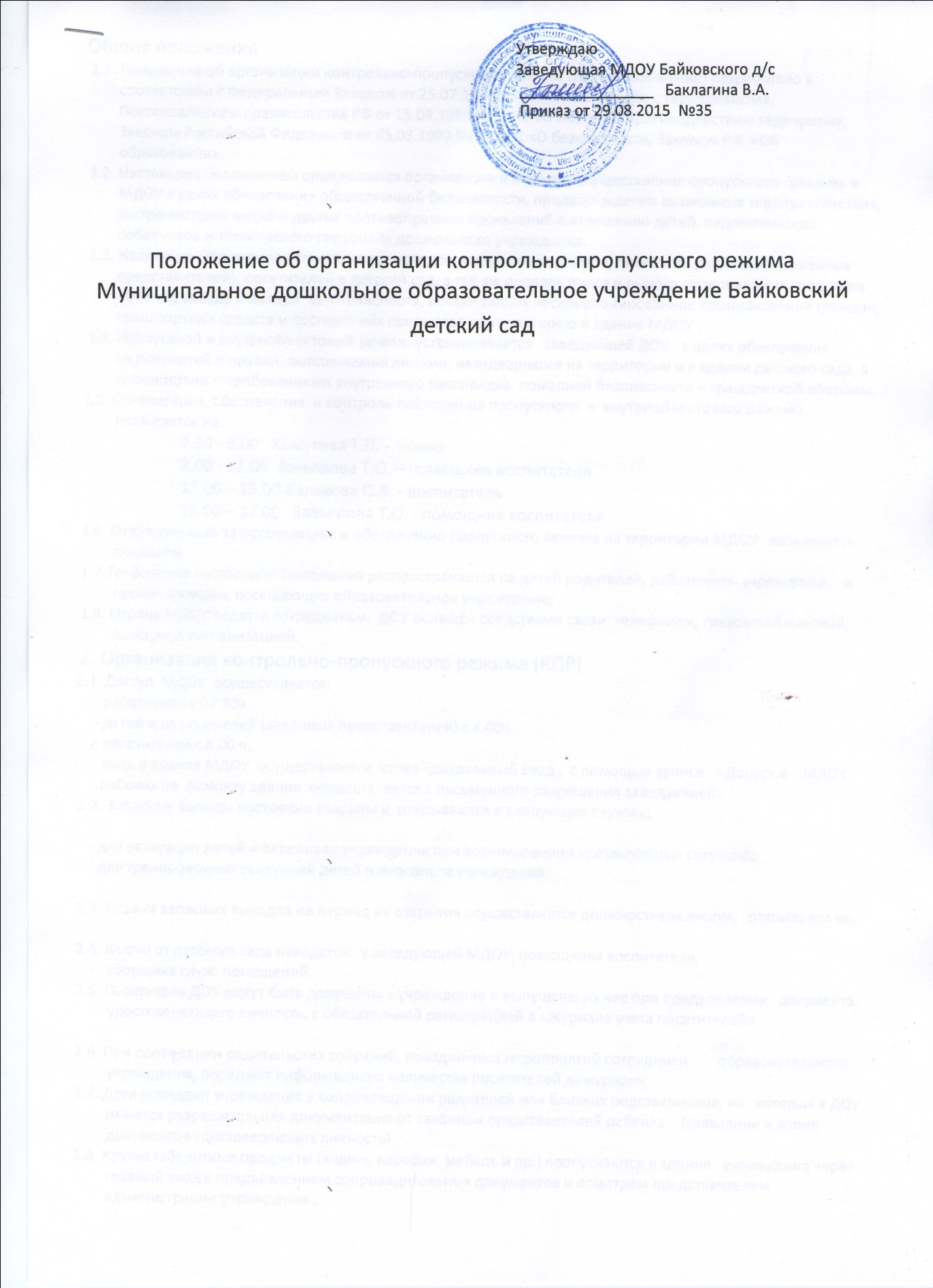 Общие положения  1.1. Положение об организации контрольно-пропускного режима (далее Положение) разработано в  соответствии с Федеральным Законом от 25.07.1998 № 130-ФЗ «О борьбе с терроризмом», Постановлением правительства РФ от 15.09.1999 № 1040 «О мерах по противодействию терроризму, Законом Российской Федерации от 05.03.1992 № 2446-1 «О безопасности, Законом РФ  «Об образовании».  1.2  Настоящим Положением определяется организация и порядок осуществления пропускного   режима в МДОУ в целях обеспечения общественной безопасности, предупреждения возможных террористических, экстремистских акций и других противоправных проявлений в отношении детей, педагогических работников и технического персонала дошкольного учреждения.  1.3. Настоящее Положение устанавливает порядок доступа сотрудников, детей и их родителей  (законных представителей), посетителей в детский сад, а так же порядок вноса и выноса материальных средств на объекте, въезда и выезда  автотранспорта, исключающих несанкционированное проникновение граждан, транспортных средств и посторонних предметов на территорию и здание МДОУ .  1.4. Пропускной и внутриобъектовый режим  устанавливается   заведующей ДОУ   в целях обеспечения мероприятий и правил, выполняемых лицами, находящимися на территории и в здании детского сада, в соответствии с  требованиями внутреннего распорядка, пожарной безопасности и гражданской обороны. 1.5. Организация, обеспечение  и контроль соблюдения пропускного  и  внутриобъектового режима   возлагается на:              7.30 - 8.00   Хомутова Т.П. -  повар                        8.00 - 12.00  Завьялова Т.О. – помощник воспитателя                        12.00 – 15.00 Белякова О.В. - воспитатель                        15.00 – 17.00   Завьялова Т.О. - помощник воспитателя1.6. Ответственный за организацию и обеспечение пропускного режима на территории МДОУ   назначается приказом. 1.7.Требования настоящего Положения распространяется на детей родителей, работников  учреждения,   и прочих граждан, посещающих образовательное учреждение; 1.8. Охрана МДОУ ведется сотрудникам,  ДОУ оснащён средствами связи: телефоном, тревожной кнопкой, пожарной сигнализацией. 2. Организация контрольно-пропускного режима (КПР)  2.1  Доступ  МДОУ  осуществляется:      - работников с 07.30ч.     - детей и их родителей (законных представителей) с 8.00ч     - посетителей с 8.00 ч.     -  вход в здание МДОУ  осуществляется  через центральный вход ,  с помощью звонка.  - Допуск в    МДОУ рабочих по  ремонту здания  осуществляется с письменного разрешения заведующей . 2.2. Запасные выходы постоянно закрыты и  открываются в следующих случаях;    - для эвакуации детей и персонала учреждения при возникновении чрезвычайных ситуаций;   -  для тренировочных эвакуаций детей и персонала учреждения; 2.3. Охрана запасных выходов на период их открытия осуществляется должностным лицом,   открывшим их. 2.4. Ключи от детского сада находятся:  у заведующей МДОУ, помощника воспитателя,               уборщика служ. помещений2.5. Посетители ДОУ могут быть допущены в учреждение и выпущены из нее при предъявлении   документа, удостоверяющего личность, с обязательной регистрацией в «Журнале учета посетителей» 2.6. При проведении родительских собраний, праздничных мероприятий сотрудники        образовательного учреждения, передают информацию о количестве посетителей дежурному2.7. Дети покидают учреждение в сопровождении родителей или близких родственников, на   которых в ДОУ имеется разрешительная документация от законных представителей ребенка    (заявление и копия документов удостоверяющих личность) 2.8. Крупногабаритные предметы (ящики, коробки, мебель и пр.) пропускаются в здание   учреждения через главный вход с предъявлением сопроводительных документов и осмотром представителем администрации учреждения . 2.9.Материальные ценности могут выноситься из учреждения при предъявлении материального   пропуска, заверенного заведующей   3.Порядок допуска на территорию транспортных средств 3.1.Допуск без ограничений на территорию учреждения разрешается автомобильному транспорту  экстренных и аварийных служб: скорой медицинской помощи, пожарной охраны, управления ГО и ЧС, управления внутренних дел,  газовая служба, служба электросетей при вызове их администрацией учреждения; 3.2. Допуск и парковка на территории ДОУ разрешается автомобильному транспорту обслуживающих организаций  на основании договора, с обязательной отметкой в соответствующем журнале данных водителей и автотранспортных средств;  4. Обязанности  участников образовательного процесса, посетителей при осуществлении контрольно-пропускного режима (КПР)   4.1. Заведующая  обязана:                                                                                                                           издавать приказы, инструкции необходимые для осуществления КПР для улучшения работы КПР вносить изменения в Положение определять порядок контроля и ответственных за организацию КПР осуществлять оперативный контроль за выполнением Положения, работой ответственных      лиц,  дежурных воспитателей обеспечить исправное состояние двери со звонком обеспечить рабочее состояние системы освещения обеспечить свободный доступ к аварийным и запасным выходам обеспечить исправное состояние дверей, окон, замков, задвижек, ворот, калиток, фрамуг,   стен, крыши и т.д. обеспечить рабочее состояние системы аварийной подсветки указателей маршрутов     эвакуации осуществлять организацию и контроль за выполнением Положения всех участников   образовательного процесса      4.2. Сотрудники обязаны:                                                                                                             осуществлять контроль за  допуском  родителей детей (законных представителей), посетителей в здание детского сада и въезда автотранспорта на территорию ДОУ при необходимости (обнаружение подозрительных лиц, взрывоопасных или подозрительных предметов и других возможных предпосылок к чрезвычайным ситуациям) принимать решения и руководить действиями для предотвращения чрезвычайных ситуаций (согласно инструкций по пожарной безопасности, гражданской обороне, охране жизни и здоровья детей и т.д.) выявлять лиц, пытающихся в нарушении установленных правил проникнуть на территорию детского сада, совершить противоправные действия в отношении детей, работников и посетителей, имущества и оборудования образовательного учреждения. В необходимых случаях с помощью средств связи подать сигнал правоохранительным органам, вызвать группу задержания вневедомственной охраны 4.3. Дежурный обязан:                                                                                                                                Запросить  документ, удостоверяющего личность,  обязательно зарегистрировать в Журнале учёта посетителей Задать посетителями  вопросы следующего содержания: назовите по фамилии, имени и  отчеству из работников ДОУ  к кому  хотите пройти,  назвать имя, фамилию и дату рождения ребёнка представителями которого вы являетесь, цель визита, была ли договорённость о встрече (дата, время). проводить до места назначения и передавать другому сотруднику при необходимости (обнаружение подозрительных лиц, взрывоопасных или подозрительных предметов и других возможных предпосылок к чрезвычайным ситуациям) принимать решения и руководить действиями для предотвращения чрезвычайных ситуаций (согласно инструкций по пожарной безопасности, гражданской обороне, охране жизни и здоровья детей и т.д.)  4.4. Работники обязаны:                                                                                                                работники МДОУ,  к которым пришли дети со взрослыми  или посетители   должны   осуществлять контроль за пришедшим на протяжении всего времени  нахождения в здании и территории работники МДОУ должны проявлять бдительность при встречи в здании и на территории детского сада с посетителями (уточнять к кому пришли, проводить до места назначения и передавать другому сотруднику) работники групп, прачечной, кухни должны следить за основными и запасными выходами    (должны быть всегда закрыты на запор) и исключать проход работников, родителей детей и посетителей через данные входы 4.5. Родители обязаныприводить и забирать  детей лично, не поручать это малоизвестным и неблагонадежным       лицам осуществлять вход и выход из детского сада только через центральный при входе в здание детского сада родители должны проявлять бдительность и интересоваться к   кому проходит посетитель, если он проходит вместе с ним по одному звонку, проводить его до места назначения  или передать работнику МДОУ 4.6. Посетители обязаны:               ответить на вопросы работника               после входа в здание следовать чётко в направлении места назначения               после выполнения цели посещения осуществлять выход чётко в направлении центрального    выхода               не вносить в детский сад объёмные сумки, коробки, пакеты и т.д.               представляться если работники МДОУ интересуются вашей личностью и целью визита    5. Участникам образовательного процесса и посетителям запрещается   5.1Работникам запрещается: Нарушать настоящее положение Нарушать инструкции по пожарной безопасности, гражданской обороне, охране жизни и  здоровья детей Оставлять без присмотра детей, имущество и оборудование МДОУ Оставлять незакрытыми на запор двери, окна, фрамуги, калитки, ворота и т.д. Оставлять без сопровождения посетителей детского сада  5.2. Родителям (законным представителям воспитанников) запрещается: Нарушать настоящее Положение Оставлять без сопровождения или присмотра своих детей Оставлять открытыми двери в детский сад и группу Впускать в центральный вход подозрительных лиц Входить в детский сад через запасные входы Нарушать инструкции по пожарной безопасности, гражданской обороне, охране жизни и     здоровья детей  5.3. Посетителям запрещается:          Нарушать настоящее Положение  6. Участники образовательного процесса несут ответственность  6.1. Работники МБДОУ несут ответственность за: Невыполнение настоящего Положения Нарушение инструкций по пожарной безопасности, гражданской обороне, безопасному     пребыванию детей и взрослых Нарушение инструкции по охране жизни и здоровья детей Допуск на территорию и в здание МДОУ посторонних  лиц Допуск на территорию и в здание МДОУ лиц в нерабочее время, выходные и праздничные дни Халатное отношение к имуществу МДОУ 6.2. Родители (законные представители) и посетители несут ответственность за: Невыполнение настоящего Положения Нарушение правил безопасного пребывания детей в МДОУ Нарушение условий Договора Халатное отношение к имуществу МДОУ 